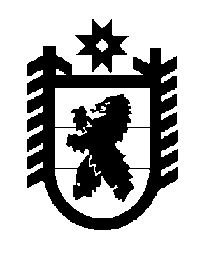 Российская Федерация Республика Карелия    ПРАВИТЕЛЬСТВО РЕСПУБЛИКИ КАРЕЛИЯПОСТАНОВЛЕНИЕот 12 апреля 2018 года № 139-Пг. Петрозаводск О внесении изменений в постановление Правительства Республики Карелия от 16 февраля 2009 года № 28-ППравительство Республики Карелия п о с т а н о в л я е т:Внести в постановление Правительства Республики Карелия от 16 февраля 2009 года № 28-П «О разграничении имущества, находящегося в муниципальной собственности Муезерского муниципального района» (Собрание законодательства Республики Карелия, 2015, № 10, ст. 1966; 2016, № 5, ст. 1030; № 12, ст. 2619; 2017, № 6, ст. 1097; № 7, ст. 1370) следующие изменения: 1. Пункт 198 приложения № 2 изложить в следующей редакции:2. Пункты 190 – 203 приложения № 5 изложить в следующей редакции: менения. лению йона.яальную собственность           Глава Республики Карелия 					                  А.О. Парфенчиков«198.Здание столовойс. Реболы, ул. Антикайнена, б/нодноэтажное, брусчатое, 1961 год ввода, общая площадь 420,5 кв. м». «190.Автомобильная дорогапос. Волома,ул. 23 Съездапротяженность 1468 м 191.Автомобильная дорогапос. Волома,ул. Гагаринапротяженность 576 м192.Автомобильная дорогапос. Волома,ул. Строителейпротяженность  595м193.Автомобильная дорогапос. Волома,ул. Антикайненапротяженность  796м194.Автомобильная дорогапос. Волома,ул. Садоваяпротяженность 1253 м195.Автомобильная дорогапос. Волома,ул. Мирапротяженность 522 м196.Автомобильная дорогапос. Волома,ул. Октябряпротяженность 393 м 197.Автомобильная дорогапос. Волома,ул. Леснаяпротяженность 626 м198.Автомобильная дорогапос. Волома,ул. Школьнаяпротяженность 1079 м199.Автомобильная дорогапос. Волома,ул. Приозернаяпротяженность 817 м200.Автомобильная дорогапос. Волома,ул.  Олимпийскаяпротяженность 182 м201.Автомобильная дорогапос. Волома,ул. Сосноваяпротяженность 452 м202.Автомобильная дорогапос. Волома,пер. Речнойпротяженность 386 м203.Автомобильная дорогапос. Волома,ст. Сонозеропротяженность 628 м».